SHS SENIOR CELEBRATIONS INFORMATION AND PAYMENT FORMPlease return this to the Forms and Photo Fair or to the SHS office by September 30th, 2022.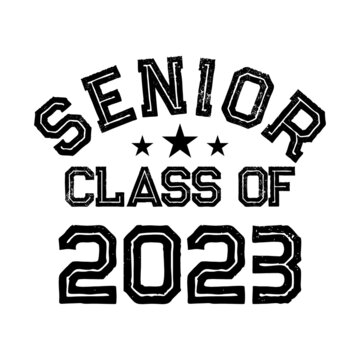                 Welcome to Senior Year at Simsbury High School!!! Traditionally the months of May and June for our Seniors are a time of celebrations and creating memories. Activities this academic year will include:Senior Breakfast: A chance for all the seniors to receive their yearbooks, visit with their friends and enjoy breakfast. This very popular event takes place before school and during the first period.Post-Graduation Party: This is the seniors’ final celebration at the high school. This substance-free party starts a few hours after the Graduation ceremony. It is free but is open only to SHS seniors, no guests. It’s a full night of fun activities supported by your donations – DJ, entertainment, food, and amazing door prizes. It is a long-held tradition of Simsbury High School that graduates remember fondly and is always very well attended.Lawn Signs: A great way to celebrate your child’s graduation. These signs will be available in May.      Purchase your sign before September 30th for $10.00. Signs purchased after September 30th will cost $20.00.Additional activities/events may be organized throughout the academic year. Announcements/updates will be primarily shared via the SHS Class of 2023 Parents FaceBook group.  Senior Parents/Guardians if you are not a member please request to join, today.  We will do our best to also share via the principal’s weekly newsletter.All these activities require lots of planning and participation to make them a success  PLEASE VOLUNTEER!!!Volunteer opportunities are mostly behind-the-scenes, therefore your senior doesn’t have to worry about you hanging out at their event. I would like to help with:    
Publicity ___     Prizes ___    Senior Breakfast ___ Post Grad ___   Lawn Signs ___ Admin/Other ________________This year we are asking for a contribution of $55 for each Senior to off-set rising costs of goods/services. If this amount exceeds your family’s budget, any donation to support activities is appreciated.  All students who donate (in any amount) by September 30th, 2022, will be entered into a drawing for a free yearbook.Please complete the information below for your donation and/or to volunteer.
Student Name: ______________________________ Volunteer Name(s): _________________________________Volunteer Email: _______________________________________ Phone #: ________________________________
Senior Class Donation for Celebrations committee ($55 suggested contribution):                  		$______Please note – these funds are separate from Class Dues which are collected by the Class of 2023 teacher advisors and offset a portion of the cost of senior outing, senior prom, and the graduation luncheon.Lawn Sign(s): $10.00 each before September 30th: Quantity:   _____              Total Cost for Lawn Sign(s): 	$_______Lawn sign cost is in addition to the donation. Signs ordered after September 30th will be $20.00Total [Donation plus cost of Lawn Sign(s)]								$_______Cash  ____ Check #  	Please make checks payable to SHS Senior Celebrations and attach to this form.Respectfully,Senior Celebrations Class of 2023 Co-ChairsBeth Bouchard | 860-402-5096 | beth_bouchard30@yahoo.com Suki Shergill-Connolly | 760-613-9257 |suki.shergill@gmail.com